Общество с ограниченной ответственностью 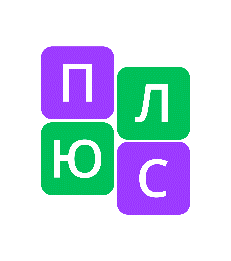 «Образовательный центр «Школа Плюс» (ООО «Школа Плюс») 115487, г. Москва, 1-й Нагатинский пр-д, д.15, этаж 3, пом. Ⅴ, оф. 4 Телефон: +7 (499) 938-90-11, E-mail: info@schplus.ru https://shkola-plus.ru/Информационное письмо для учащихся образовательных организаций.Уважаемые учащиеся школ и средних специальных учебных заведений!Образовательный центр «Школа Плюс» и Заочный физико-математический лицей «Авангард» впервые проводит Межрегиональную заочную многопрофильную олимпиаду (ранее – Межрегиональная заочная физико-математическая олимпиада) по предметам: математика, физика, биология, английский язык, право и финансовая грамотность для учеников 5-11 классовМероприятие проводится при непосредственной поддержке МГТУ им. Н. Э. Баумана.Данная олимпиада проводится в рамках подготовки школьников к участию в муниципальных этапах Всероссийской олимпиады школьников по указанным выше предметам.Этапы проведения олимпиады:Выполнение участниками заданий олимпиады и отправка на проверку экспертами, сроки – с 25.09.2022-20.10.2022. Задания олимпиады опубликованы на странице сайта http://avangard-lyceum.ru/mezhregionalnaya-zaochnaya-olimpiada/. Отправка работ на проверку доступна двумя способами: в электронном виде через формы записи и в бумажном виде по Почте России, более подробно – на этой же странице сайта в Инструкции для участников.Проверка олимпиадных работ экспертами, срок – с 21.10.2022-01.11.2022.Проведение семинаров по разбору заданий олимпиады, период – 01.11.2022-10.11.2022, расписание семинаров по разбору олимпиадных заданий будет опубликовано на странице Олимпиады и выслано участникам на их электронные адреса. На семинарах, помимо заданий олимпиады, также будут разбираться задания муниципальных этапов Всероссийской олимпиады школьников прошлых лет. Подведение итогов и рассылка  наградных документов – 01.11.2022-20.11.2022.       При проверке работ предметными комиссиями будут отобраны работы, которые, по мнению экспертов, заслуживают особого внимания. Данные участники будут приглашены на собеседование с экспертами в онлайн-формате, на предмет предоставления специального приза от ООО «Образовательный центр «Школа Плюс». Какого – участник узнает на собеседовании.     Критерии отбора участников для собеседования:Видимая самостоятельность выполнения работы,Культура оформления работы, Высокий балл выполнения работы. Видимая по выполняемой работе мотивация ученика.Видимый интерес ученика к изучению предмета.Участнику Олимпиады необходимо оплатить оргвзнос в размере 220 руб. Способы оплаты оргвзноса – в инструкции для участников.По всем вопросам Вы можете звонить по тел. 8-499-938-90-11 (единый контактный номер), писать в Whats’App 8-967-136-82-25, писать на электронный адрес illarionov@schplus.ruЖдём Ваших работ и желаем успехов! 